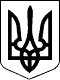 У К Р А Ї Н АСАМГОРОДОЦЬКА СІЛЬСЬКА РАДАВІННИЦЬКОЇ ОБЛАСТІ___ = сесія 8 скликання_____=====2021 року                                                          село СамгородокР І Ш Е Н Н Я №  __=_/__-8Про затвердження технічної документації із землеустрою щодо встановлення (відновлення) меж земельної ділянки в натурі (на місцевості) для ведення фермерського господарства із земель комунальної власності гр. Кочубейник Н.М. Розглянувши технічну документацію із землеустрою щодо відведення земельної ділянки у власність для ведення фермерського господарства із земель комунальної власності сільськогосподарського призначення гр. Кочубейник Надії Миколаївни, що проживає в селі Вівсяники, вул. Центральна, буд 106, Вінницької області.  Враховуючи висновок постійної комісії з з питань земельних відносин, природокористування, планування території, будівництва, архітектури, охорони пам’яток, історичного середовища та  благоустрою, керуючись пунктом 34 частини 1 статті 26 Закону України «Про місцеве самоврядування в Україні», статей 12, 33, 83, 116, 118, 121 Земельного Кодексу України, ст. 20, 22, 25, 34 Закону України «Про землеустрій», Самгородоцька сільська радаВ И Р І Ш И Л А:1. Затвердити технічну документацію із землеустрою щодо встановлення (відновлення) меж земельних ділянок в натурі (на місцевості) із земель сільськогосподарського призначення комунальної власності , що перебувають в постійному користуванні гр.  Кочубейник Надії Миколаївни для ведення фермерського господарства на території Самгородоцької сільської ради.2.  Передати у власність Кочубейник Надії Миколаївни земельні ділянки площею 15,8773 га, кадастровий номер 0521485600:03:003:0257 ,  та 17, 7303 га, кадастровий номер 0521485600:03:002:0308, що перебувають у постійному користуванні на підставі державного акта серії ВН 45 від 15.08.1997 року для ведення фермерського господарства , яка знаходиться на території Самгородоцької сільської ради Вінницької області3.  Зобов’язати гр. Кочубейник Надію Миколаївну здійснити державну реєстрацію права приватної власності на земельну ділянку у встановленому законодавством порядку, суворо дотримуватись  встановлених  законом  правил  землеволодіння  та   попередити про  необхідність  використання  переданих  у власність земельних ділянок за цільовим призначенням.  4. Контроль за  виконанням  рішення покласти на постійну комісію з питань земельних відносин, природокористування, планування території, будівництва, архітектури, охорони пам’яток, історичного середовища та  благоустрою.Сільський голова:                                         Сергій ЛАНОВИК